Яңа бюджет – яңа мөмкинлекләр27 сентябрьдә Татарстан Президенты Дәүләт Советына бюджет Юлламасын кертте. Республика бюджеты 18 октябрьдә беренче укылышта каралачак. Бюджетның керем һәм чыгым өлешендәге яңалыклар, аның ни дәрәҗәдә социаль юнәлешле булуы һәм илкүләм проектлар турында сөйләвен үтенеп, Татарстан Республикасы финанс министры Радик Гайзатуллинга мөрәҗәгать иттек.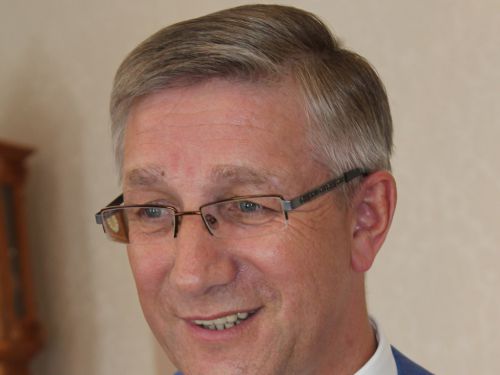 – Радик Рәүфович, әңгәмәбезне, гадәттәгечә, республика бюджетының агымдагы үтәлешеннән башлап җибәрик әле. Салымнарның нинди төрләре буенча уңай динамика күзәтелә? 
– Агымдагы елның тугыз аенда республика тупланма бюджетына 191,8 миллиард сум күләмендә салым һәм салым булмаган керем алынды. Керемнәрнең төп үсеше табышка, милеккә салымнар һәм физик затлар кеременә салымнар белән тәэмин ителде. Тупланган керемнәребез бюджет өлкәсендә эшләүчеләргә хезмәт хакын үз вакытында түләү, бюджет оешмаларының агымдагы ихтыяҗларын тәэмин итүне, юллар төзүне кертеп, инвестицион характердагы чыгымнарны тулысынча финанслау мөмкинлеге бирә. 
Форсаттан файдаланып, хөрмәтле гражданнарыбызга агымдагы елның дүртенче кварталында физик затлар мөлкәтенә салым түләү вакыты килеп җитүен искә төшерәсем килә. Татарстанда яшәүчеләребезгә хас булган югары дәрәҗәдәге гражданлык җаваплылыгы әлеге түләүнең үз вакытында хәл ителәсенә өметләндерә.
– Сөйләшүебезнең төп темасына: республика бюджет системасының төп буыны – 2019 елга һәм планда каралган 2020, 2021 еллар чорына бюджетка күчик. Өч еллык чорга бюджетның керем чыганаклары буенча фаразлар нинди? Аларның иң күләмлеләре турында тәфсилләбрәк сөйләп үтмәссезме. 
– Сүземне табышка салымнан башлыйсым килә – салым керемнәренең 37 процентын шул тәшкил итә. Әлеге салым 89,7 миллиард сум күләмендә фаразлана. 2019 елда Татарстан Республикасы тупланма бюджетында физик затлар керемнәренә салым 77,6 миллиард сум дәрәҗәсендә (салым керемнәренең 32 проценты) күздә тотыла. 2019 елга Татарстан Республикасы тупланма бюджетында акциз керемнәре фаразы 29,9 миллиард сум (салым керемнәренең 12 проценты) тәшкил итә. 2019 елга тупланма бюджетта салым һәм салым булмаган керемнәрнең гомуми күләме – 251,2 миллиард сум, 2020 елга – 255,7, 2021 елга 263,1 миллиард сум күләмендә фаразлана.
Шуны аерым билгеләп үтәсем килә: керемнәр буенча фараз салым түләүчеләр белән эшләү нәтиҗәсендә һәм макроикътисади күрсәткечләргә нигезләнеп булдырылды. Аерым алганда, табышка салым фаразы республиканың зур һәм уртача оешмаларының 170тән артыграк финанс-хуҗалык эшчәнлеге планы белән (табышка салымның 70 проценты чамасын шулар бирә) эшләү йомгагы буларак билгеләнде. Моның белән фаразларыбызның чынбарлыкка ашу ихтималының бик зур булуын ассызыклыйсым килә.
Шулай ук Татарстан Президенты тарафыннан Дәүләт Советы депутатлары каравына кертелгән республикабызның төп финанс документының Дәүләт Советы рәсми сайтына урнаштырылуына да игътибарыгызны юнәлтмәкчемен. Биредә теләгендә булган һәркем материаллар белән танышу, шулай ук алдагы өч еллык чорга бюджет турында үз фикерен белдерү мөмкинлегенә ия. Без кире элемтәне хуплыйбыз, шулай ук Татарстан Республикасы җитәкчелеге, муниципаль районнар, шәһәр округлары һәм республикабызда яшәүчеләр белән үзара килешенеп эшләүне алга сөрәбез. 
– Бюджет чыгымнары да, керемнәр кебек үк, зур әһәмияткә ия. Бу өлкәдә перспективалы бурычлар ничегрәк билгеләнә? Бюджет керемнәре структурасында үзгәрешләрнең күбрәк финанс системасын камилләштерүгә юнәлдерелгәнлегеннән чыгып фикер йөрткәндә, чыгымнар нәкъ менә бүген көн кадагына сугучы проблемаларга бәйледер кебек.
– Өстәп шуны гына әйтәсем килә: чыгымнар буенча мондый бурычларны бюджет формалаштыруга ярты ел кала гына билгеләп булмый. Теләсә нинди башка эштәге кебек үк, биредә эзлеклелек мөһим. Республика Финанс министрлыгы квартал саен республика финанс, казначылык һәм салым органнарының уртак коллегияләрен үткәрә. Әлеге киңәшмәләр йомгаклары буенча беркетмәләр булдырылып, аларда Татарстан Президенты тарафыннан шул перспективалы бурычлар билгеләнә. 
Моннан тыш чыгымнар буенча бюджетны формалаштыру эше барышында республика министрлыклары һәм ведомстволары, шулай ук муниципаль районнар һәм шәһәр округлары тәкъдимнәрен карап тикшерү буенча киңәшмәләр үткәрелә.
Соңыннан төбәкләр һәм министрлыкларның сценарий шартларына сыешмаган тәкъдимнәре гомумиләштерелеп, республика җитәкчелегенә җиткерелә.
Мәсәлән, быел өстәмә алынган керемнәр, бюджеттан тыш эшчәнлектән алынган керемнәр, чыгымнарны оптимальләштерү хисабына бюджетны үтәү процессында районнар һәм шәһәрләрнең тәкъдимнәрен тормышка ашыру мөмкинлеге турында карар кабул ителде. Минем максат – сезгә һәм сезнең укучыларга бер генә тәкъдимнең дә тиешле игътибарсыз калмаячагын һәм кирәкле чыгымнарны финанслау чыганаклары белән тәэмин итү өчен мөмкин булганның барысы да эшләнүен аңлату.
– Татарстан Республикасы Президенты куйган бурычларны хәл кылу ягыннан бюджет чыгымнарында ниндирәк тенденцияләр күзәтелә?
– Татарстан Республикасы Президенты тарафыннан куелган гадәти бурычлар арасында – беренче чиратта кирәкле һәм социаль әһәмиятле чыгымнар күләме сакланып калуы. 2019 елга планлы бюджетта алар чыгымнарның гомуми күләменең 70 проценттан артыграгын тәшкил итә.
Татарстан Президенты күрсәтмәсе буенча 2019 елда алдагы елларда башланган социаль-мәдәни өлкә һәм иҗтимагый инфраструктура объектларын төзү, капиталь төзекләндерүне финанслау дәвам иттереләчәк. Болар – балалар бакчалары, мәктәпләр, поликлиникалар, балалар өчен ял лагерьлары, фельдшер-акушерлык пунктлары.
Бюджет чыгымнары дәүләт программалары буенча бүленгән. Алар бюджет чыгымнарының 90 проценты чамасын тәшкил итә.
Социаль өлкә чыгымнарына килгәндә, ел саен үсү күзәтеләчәк: тупланма бюджетта 2019 елда 2018 елдагыга караганда – 7,8 процентка, 2020 елда – 8,7 процентка, 2021 елда – 9,7 процентка.
Мәсәлән, 2019 елда “Мәгариф” бүлегенең чыгым күләме 99 миллиард сумга җитәчәк. Сәламәтлек саклау өлкәсен тоту һәм үстерүгә чыгымнарның гомуми күләме, мәҗбүри медицина иминиятләштерүе средстволарыннан чыгып, 66,8 миллиард сум тәшкил итә. “Социаль сәясәт” бүлеге буенча чыгымнарның гомуми күләме 42,9 миллиард сум күләмендә фаразлана.
Бюджет чыгымнарына йомгак ясап, шуны әйтәсем килә: тупланма бюджетның югарыда телгә алып үтелгән өлеше, федераль средстволарны исәпкә алмыйча, 2019 елга – 255,3 миллиард сум күләмендә, 2020 елда – 260,3, 2021 елда 268,4 миллиард сум күләмендә фаразлана. Тупланма бюджет дефицитына килгәндә, 2019 елда ул – 4,1 миллиард сум, 2020 елда – 4,6; 2021 елда 5,3 миллиард сум тәшкил итә. 
– Радик Рәүфович, соңгы вакытларда илкүләм проектлар турында күп сөйлиләр. Аларның үзенчәлеге нидән гыйбарәт икәнлеген сөйләп үтмәссезме?
– Әйе, алар соңгы вакытларда инде берничә тапкыр фикер алышу темасына әйләнде. Биредә сүз, бюджетлар чыгымнарында яңалык сыйфатында, 2019 елдан башлап, дәүләт программалары составында илкүләм һәм федераль проектларның чагылдырылуы турында бара. Агымдагы елның маенда, Россия Федерациясе Президенты Указы нигезендә, федераль үзәктән төбәкләрнең дәүләт хакимияте органнары белән берлектә илкүләм проектларны эшләү бурычы йөкләнде. Әлеге илкүләм проектлар буенча федераль структураларга һәм Россия субъектларына төп юнәлешләр буенча ирешелергә тиешле индикаторлар билгеләнә. Бу чараларның төп үзенчәлеге – федераль бюджет ягыннан финанслашуның чик күләмен арттырудан гыйбарәт. Мисалга, бездә хәзер финанслау күләме 58 процент булса, Татарстан өчен аны 81 процент иттеләр. Бу – чик күләм. Ә үзебезнең катнашу 19 процент тәшкил итә. Төп шарт – билгеләнгән күрсәткечләрне үтәү.
Эшнең әлеге этабында безнең тармак министрлыклары югарыда телгә алып үтелгән индикаторларны тәфсилләп өйрәнде. Шулай ук республиканың социаль-икътисади үсеш үзенчәлекләреннән чыгып, тиешле тәкъдимнәр булдырылды. Хәзерге вакытта республика министрлыклары конкрет илкүләм проектлар буенча финанслашу пропорцияләрен билгеләп, федераль министрлыклар белән килешүләр төзү эшен алып бара. Бу эш быелның октябрь азагы – ноябрь башларында төгәлләнәчәк.
Федераль дәрәҗәдә 13 илкүләм проектның эшләнүен дә билгеләп үтәргә кирәк. Әлеге илкүләм проектларның федераль проектларга (аларның саны – 61) бүленүе дә мөһим фактор булып тора.
Илкүләм проектларның юнәлешләре турында сөйләгәндә, “Мәгариф”, “Демография”, “Сәламәтлек саклау” кебек тармакларны үстерү, илебез сәясәтенә элек-электән хас әйбер булуын әйтеп үтик. Мисалга, “Имин һәм сыйфатлы автомобиль юллары” илкүләм проектын алыйк. Гади кешеләрнең, шулай ук туристларның җирле халыкның тормыш дәрәҗәсе турында нәкъ менә юллар торышыннан чыгып фикер йөртүен беләм. Илкүләм проектлар ярдәмендә сыйфаты юллар челтәренең тагын да киңәясенә ышанам. Илкүләм проектлар исемлегендә “Санлы форматтагы икътисад” кебек бүлек тә бар. Финанс системасының киләчәген шуңа бәйлибез. “Экология” илкүләм проекты турында да берничә сүз әйтәсе килә. Бу проект үзенең мәгънәсе ягыннан “аннары соң булачак” категориясенә керә. Чөнки бу юнәлешкә керткән өлешебез – киләчәк буыннарның иминлеген тәэмин итү бит. Илкүләм проект кысаларында әлеге юнәлеш буенча Татарстан территориясендә Идел елгасын саклау һәм аның пычрануын булдырмау буенча өстенлекле проект чаралары тормышка ашырылачак, мөһим башка чаралар хәл ителәчәк.
Илкүләм проектлар шулай ук “Фән”, “Хезмәт җитештерүчәнлеге һәм халыкны эшле итүгә ярдәм итү”, “Мәдәният”, “Торак һәм шәһәр мохите” һ.б. кебек юнәлешләргә дә кагыла. Безнең бурыч – билгеләнгән күрсәткечләргә ирешү генә дә түгел. Бу индикаторлар артында халыкның тормыш сыйфатын яхшырту, республиканың социаль-икътисади үсешен тәэмин итү бурычлары тора. Алдыбызда – бик катлаулы, җаваплы эш. 
– Агымдагы елның 3-4 октябрендә Чаллы, Лаеш һәм Буада 2019 елга, планда каралган 2020, 2021 елларга Татарстан Республикасы тупланма бюджеты проекты һәм 2019 – 2021 елларга, 2024 елга кадәрге чорга Татарстан Республикасы социаль-икътисади үсеше фаразы турында мәсьәлә буенча фикер алышу максатында киңәшмәләр булып узды. Анда сез республика бюджетының шактый ук “авыраюы” турында сөйләдегез. Бу нәрсәгә бәйле һәм әлеге бурычны хәл кылу өчен нәрсәләр эшләнә?
– Эш шунда – 2019–2021 елларга бюджет фаразында шулай ук бюджет һәм салым федераль законнарындагы үзгәрешләр исәпкә алынган. Алар арасыннан – күчемсез милеккә салым салуны үзгәртү, “каты” хәмер продукциясенә акцизларны һәм уртача дистиллятларга акцизларны, төбәк бюджетларына күчерү тәртибен үзгәртү, җир салымы буенча яңа ташлама, НДС ставкасын арттыру. Нәтиҗәдә югарыда телгә алып үтелгән үзгәрешләр керемнәр кимү ягыннан республика бюджетын шактый ук “авырай”туга китерә. Бер үк вакытта чыгымнарны индексацияләү хәл ителә. Бюджет “авыраю”ның гомуми күләме 20 миллиард сум чамасы исәпләнелә.
– Бюджетны тикшерү барышында күбесе аның дефициты барлыгына игътибар итте. Шулай ук федераль законда үзгәрешләргә бәйле бюджетның үтәлеше өлкәсендә билгеле бер киеренкелек сизелә. Сезнеңчә киләсе елда бюджет үтәлеше преспективалары нинди? 
– Татарстан Республикасында ел саен тәэмин ителгән икътисади үсеш темплары нигезендә күп реаль бизнес-проектлар бар. Алар планлы рәвештә гамәлгә куела һәм тулай төбәк продуктын, сәнәгать җитештерүе индексын, табыш күләмен һәм шактый югары үсеш темпларын чагылдырган башка күрсәткечләрне арттыра башлый. Барлык булган һәм планлаштырылган бизнес-проектларны гамәлгә кую бюджетның үтәлешендә уңай йогынты ясар дип ышанам. Шуның нәтиҗәсендә дефицит капланачак, шулай ук өстәмә керемнәр барлыкка киләчәк. Министрлыклар һәм муниципалитетларыбыз бөтен җаваплылыкны тоеп эшләгәндә, теләсә кайсы максатка ирешеп булачак һәм, беренче чиратта, Татарстан Республикасы Президентының Дәүләт Советына Юлламасында билгеләнгән бурычлар гамәлгә куелачак дип саныйм.(“Ватаным Татарстан”,   /№ 149, 16.10.2018/)